Gänseblümchenaufstrich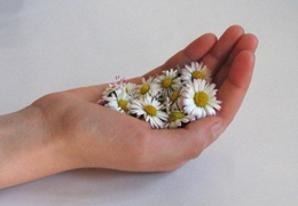 Ein gesunder Brotaufstrich mit Gänseblümchen und Kresse...Küchengeräte1 RührschüsselRührlöffelSchneidbretterGemüsemesserStreichmesserZwiebelhackerZutaten250 g (1 1/3 cup - 9 oz) Topfen/QuarkEtwas Olivenöl1 Zwiebel2 (Kinder- )Hände voll Gänseblümchen1 (Kinder-)Hand voll Kresse1 EL (1 tablespoon) ZitronensaftSalzPfefferZubereitung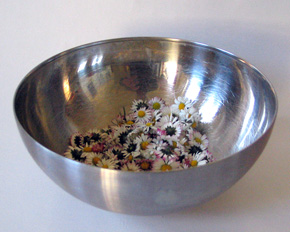 1. Waschen:Die Stängel der Gänseblümchen abzupfen.Gänseblümchen und Kresse gut waschen.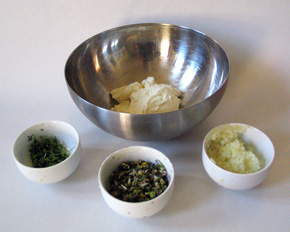 2. Hacken:Zwiebel fein hacken.Kräuter fein hacken.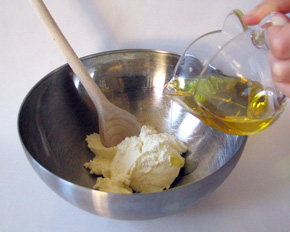 3. Topfenmasse (Quarkmasse) rühren:Topfen (Quark) und Olivenöl mit Kresse und Gänseblümchen verrühren.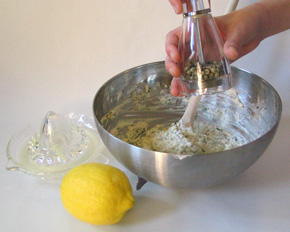 4. Würzen:Mit Salz und Pfeffer je nach Geschmack würzen.Zitronensaft dazugeben.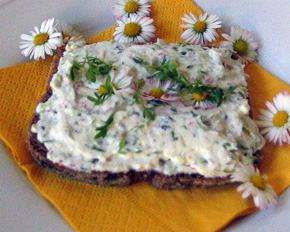 4. Genießen:Auf Schwarzbrote streichen.Mit Gänseblümchen und Kresse garnieren.Text: Luise Hosp-HermannFotos: W. Retlaw